Geschäftsstelle der Gesellschaft für Kanada-Studien e.V.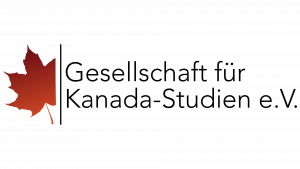 Charlotte Kaiser (she/her) Friedrich-Schiller-Universität Jena Ernst-Abbe-Platz 8 07743 Jena E-Mail: gks@kanada-studien.deMitgliedsantragHiermit beantrage ich die Aufnahme als ordentliches Mitglied in die Gesellschaft für Kanada-Studien in den deutschsprachigen Ländern e.V. und erkläre mein Einverständnis mit den satzungsmäßigen Zwecken der Gesellschaft. Der Mitgliedsbeitrag ist einkommensabhängig und beträgt derzeit: 25€	für BA- und MA-Studierende, Promotionsstudierende ohne Anstellung/Stipendium (mit Studierendennachweis) sowie sämtliche Mitglieder mit Bruttoeinkommen bis 1.000 €40€	für Mitglieder mit Bruttoeinkommen bis 2.000 €70€	für Mitglieder mit Bruttoeinkommen bis 4.000 €	90€	für Mitglieder mit einem Bruttoeinkommen über 4.000 €Rentner/Pensionäre werden auf Anzeige in die nächsttiefere Stufe „zurückgestuft“.Drei Jahre Beitragsrückstand führen zur Beendigung der Mitgliedschaft. Die Aufnahme als Mitglied erfolgt durch den Vorstand der Gesellschaft. Für Mitglieder in Deutschland, Österreich und der Schweiz sowie dem europäischen Ausland ist die Begleichung der Mitgliedsbeiträge nur über das SEPA-Lastschriftverfahren möglich. Für Mitglieder mit Wohnsitz im außereuropäischen Ausland ist für die Entrichtung der Mitgliedsbeiträge auch ein Dauerauftrag oder eine jährliche Überweisung möglich. Eine Kündigung der Mitgliedschaft durch das Mitglied ist jederzeit zum Ende des Jahres möglich. Bitte senden Sie diesen Aufnahmeantrag zusammen mit der Einzugsermächtigung bzw. der Kopie des Dauerauftrags an die o.g. Adresse.Vorname*:		Nachname*:	Adresse*:	PLZ und Stadt*:	Land*:	Telefon:	E-Mail*:	* Required informationBeruf bzw. Tätigkeit:	Forschungs- bzw. Arbeitsgebiet(e):	ggf. Universitätszugehörigkeit: 	Titel bzw. akademischer Grad: 	Ich bin nach meinem Bruttoeinkommen in folgende Beitragsstufe einzuordnen (bitte ankreuzen):Stufe 1	(≤ 1.000 €)	⃝Stufe 2	(1.000 < 2.000 €)	⃝Stufe 3	(2.000 < 4.000 €)	⃝Stufe 4	(≥ 4.000 €)		⃝Ich bin Rentner/Pensionär und bitte um Einordnung in die nächsttiefere Stufe.	⃝Ich möchte in folgenden Sektionen mitarbeiten: (Mehrfachnennungen sind möglich, beschränken Sie Ihre Auswahl jedoch bitte auf max. drei Sektionen und kennzeichnen Sie Ihre Priorität durch Nummerierung.)		Sprache, Literatur und Kultur im anglophonen Kanada			Sprache, Literatur und Kultur im frankophonen Kanada 			Frauen- und Geschlechterstudien 			Geographie und Wirtschaftswissenschaften		Geschichtswissenschaften 		 	Politikwissenschaft und Soziologie 			Indigenous and Cultural StudiesOrt, Datum 		Unterschrift Ermächtigung zum Einzug von Mitgliedsbeiträgen mittels SEPA-LastschriftverfahrenHiermit ermächtige ich Sie widerruflich, den von mir zu entrichtenden Jahresbeitrag für die Mitgliedschaft in der Gesellschaft für Kanada-Studien e.V. zu Lasten meines folgenden KontosBank:		IBAN:		 BIC:		BLZ: ________________________________________________einzuziehen.Wenn mein Konto die erforderliche Deckung nicht aufweist, besteht seitens des kontoführenden Geldinstituts keine Verpflichtung zur Einlösung.Ort, Datum	Unterschrift Absenderadresse:____________________________________________________________________________________________________________